附件4中国新闻奖参评作品推荐表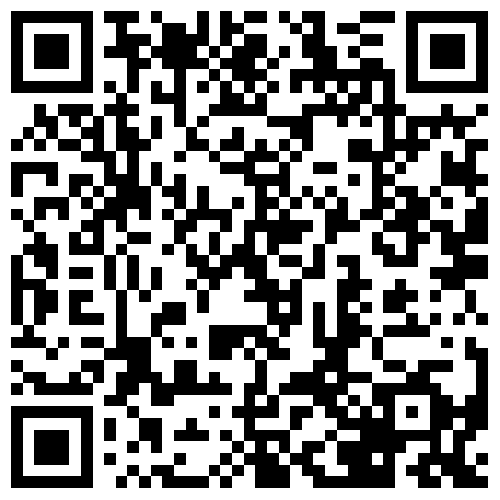 作品标题作品标题冰雪人物志·吉林骄“奥”冰雪人物志·吉林骄“奥”冰雪人物志·吉林骄“奥”参评项目参评项目系列报道作品标题作品标题冰雪人物志·吉林骄“奥”冰雪人物志·吉林骄“奥”冰雪人物志·吉林骄“奥”体裁作品标题作品标题冰雪人物志·吉林骄“奥”冰雪人物志·吉林骄“奥”冰雪人物志·吉林骄“奥”语种中文中文作  者（主创人员）作  者（主创人员）于洋、郭雍皓于洋、郭雍皓编辑李超李超李超原创单位原创单位中国吉林网中国吉林网刊播单位中国吉林网中国吉林网中国吉林网刊播版面(名称和版次)刊播版面(名称和版次)吉网原创吉网原创刊播日期2021年12月23日—30日2021年12月23日—30日2021年12月23日—30日新媒体作品填报网址新媒体作品填报网址新媒体作品填报网址http://news.cnjiwang.com/jwyc/202112/3497467.htmlhttp://news.cnjiwang.com/jwyc/202112/3497467.htmlhttp://news.cnjiwang.com/jwyc/202112/3497467.htmlhttp://news.cnjiwang.com/jwyc/202112/3497467.htmlhttp://news.cnjiwang.com/jwyc/202112/3497467.html  ︵采作编品过简程介  ︶北京2022年冬奥会举国关注。吉林省作为中国冰雪运动大省，曾经涌现过一批在国内有着非凡影响力的冰雪运动员。在北京2022冬奥会即将开幕之前，中国吉林网通过多方联系，对一批国内知名、有影响力的，同时又极具代表性的吉林冰雪名将邀约，进行现场采访，最终形成系列稿件。系列稿件以视频、图文形式，对吉林冰雪名将进行全方位展示。由于受到邀约的吉林冰雪名将分布在吉林省内、外各地，其中不少冰雪名宿均有北京2022冬奥会相关参与任务，公务繁忙。所以，邀约采访过程非常艰难。在对吉林冰雪名将面对面采访前，需要整合大量历史资料，对冰雪名将辉煌过往进行梳理，力争在有限采访过程中，最大程度展现吉林冰雪名将全貌，前期准备工作巨大。系列报道前期准备工作历时两个月左右，共计采访有代表性的吉林冰雪名将15人。北京2022年冬奥会举国关注。吉林省作为中国冰雪运动大省，曾经涌现过一批在国内有着非凡影响力的冰雪运动员。在北京2022冬奥会即将开幕之前，中国吉林网通过多方联系，对一批国内知名、有影响力的，同时又极具代表性的吉林冰雪名将邀约，进行现场采访，最终形成系列稿件。系列稿件以视频、图文形式，对吉林冰雪名将进行全方位展示。由于受到邀约的吉林冰雪名将分布在吉林省内、外各地，其中不少冰雪名宿均有北京2022冬奥会相关参与任务，公务繁忙。所以，邀约采访过程非常艰难。在对吉林冰雪名将面对面采访前，需要整合大量历史资料，对冰雪名将辉煌过往进行梳理，力争在有限采访过程中，最大程度展现吉林冰雪名将全貌，前期准备工作巨大。系列报道前期准备工作历时两个月左右，共计采访有代表性的吉林冰雪名将15人。北京2022年冬奥会举国关注。吉林省作为中国冰雪运动大省，曾经涌现过一批在国内有着非凡影响力的冰雪运动员。在北京2022冬奥会即将开幕之前，中国吉林网通过多方联系，对一批国内知名、有影响力的，同时又极具代表性的吉林冰雪名将邀约，进行现场采访，最终形成系列稿件。系列稿件以视频、图文形式，对吉林冰雪名将进行全方位展示。由于受到邀约的吉林冰雪名将分布在吉林省内、外各地，其中不少冰雪名宿均有北京2022冬奥会相关参与任务，公务繁忙。所以，邀约采访过程非常艰难。在对吉林冰雪名将面对面采访前，需要整合大量历史资料，对冰雪名将辉煌过往进行梳理，力争在有限采访过程中，最大程度展现吉林冰雪名将全貌，前期准备工作巨大。系列报道前期准备工作历时两个月左右，共计采访有代表性的吉林冰雪名将15人。北京2022年冬奥会举国关注。吉林省作为中国冰雪运动大省，曾经涌现过一批在国内有着非凡影响力的冰雪运动员。在北京2022冬奥会即将开幕之前，中国吉林网通过多方联系，对一批国内知名、有影响力的，同时又极具代表性的吉林冰雪名将邀约，进行现场采访，最终形成系列稿件。系列稿件以视频、图文形式，对吉林冰雪名将进行全方位展示。由于受到邀约的吉林冰雪名将分布在吉林省内、外各地，其中不少冰雪名宿均有北京2022冬奥会相关参与任务，公务繁忙。所以，邀约采访过程非常艰难。在对吉林冰雪名将面对面采访前，需要整合大量历史资料，对冰雪名将辉煌过往进行梳理，力争在有限采访过程中，最大程度展现吉林冰雪名将全貌，前期准备工作巨大。系列报道前期准备工作历时两个月左右，共计采访有代表性的吉林冰雪名将15人。北京2022年冬奥会举国关注。吉林省作为中国冰雪运动大省，曾经涌现过一批在国内有着非凡影响力的冰雪运动员。在北京2022冬奥会即将开幕之前，中国吉林网通过多方联系，对一批国内知名、有影响力的，同时又极具代表性的吉林冰雪名将邀约，进行现场采访，最终形成系列稿件。系列稿件以视频、图文形式，对吉林冰雪名将进行全方位展示。由于受到邀约的吉林冰雪名将分布在吉林省内、外各地，其中不少冰雪名宿均有北京2022冬奥会相关参与任务，公务繁忙。所以，邀约采访过程非常艰难。在对吉林冰雪名将面对面采访前，需要整合大量历史资料，对冰雪名将辉煌过往进行梳理，力争在有限采访过程中，最大程度展现吉林冰雪名将全貌，前期准备工作巨大。系列报道前期准备工作历时两个月左右，共计采访有代表性的吉林冰雪名将15人。北京2022年冬奥会举国关注。吉林省作为中国冰雪运动大省，曾经涌现过一批在国内有着非凡影响力的冰雪运动员。在北京2022冬奥会即将开幕之前，中国吉林网通过多方联系，对一批国内知名、有影响力的，同时又极具代表性的吉林冰雪名将邀约，进行现场采访，最终形成系列稿件。系列稿件以视频、图文形式，对吉林冰雪名将进行全方位展示。由于受到邀约的吉林冰雪名将分布在吉林省内、外各地，其中不少冰雪名宿均有北京2022冬奥会相关参与任务，公务繁忙。所以，邀约采访过程非常艰难。在对吉林冰雪名将面对面采访前，需要整合大量历史资料，对冰雪名将辉煌过往进行梳理，力争在有限采访过程中，最大程度展现吉林冰雪名将全貌，前期准备工作巨大。系列报道前期准备工作历时两个月左右，共计采访有代表性的吉林冰雪名将15人。北京2022年冬奥会举国关注。吉林省作为中国冰雪运动大省，曾经涌现过一批在国内有着非凡影响力的冰雪运动员。在北京2022冬奥会即将开幕之前，中国吉林网通过多方联系，对一批国内知名、有影响力的，同时又极具代表性的吉林冰雪名将邀约，进行现场采访，最终形成系列稿件。系列稿件以视频、图文形式，对吉林冰雪名将进行全方位展示。由于受到邀约的吉林冰雪名将分布在吉林省内、外各地，其中不少冰雪名宿均有北京2022冬奥会相关参与任务，公务繁忙。所以，邀约采访过程非常艰难。在对吉林冰雪名将面对面采访前，需要整合大量历史资料，对冰雪名将辉煌过往进行梳理，力争在有限采访过程中，最大程度展现吉林冰雪名将全貌，前期准备工作巨大。系列报道前期准备工作历时两个月左右，共计采访有代表性的吉林冰雪名将15人。社会效果系列报道中涉及的吉林冰雪名将，均极具典型意义，很多是创造过新中国冰雪运动项目“第一”世界名将，且每一位名将背后都有非常感人的冰雪故事。系列报道的稿件以视频、图文形式刊播后，社会效果显著。众多网友通过点击视频和浏览网页，不仅仅对吉林冰雪名宿的过往以及当下生活状态有了一个全新了解。同时，通过该系列报道，以吉林冰雪运动发展为缩影，以点带面，对中国冰雪运动过往的发展有了更深刻的认识，对即将到来的北京2022冬奥运也有了更大的期待。系列稿件平均每篇点击率均在5万以上，留言百余条。同时，该系列稿件均被人民网、央广网以及新浪、搜狐、网易、腾讯等商业网站转载。系列报道中涉及的吉林冰雪名将，均极具典型意义，很多是创造过新中国冰雪运动项目“第一”世界名将，且每一位名将背后都有非常感人的冰雪故事。系列报道的稿件以视频、图文形式刊播后，社会效果显著。众多网友通过点击视频和浏览网页，不仅仅对吉林冰雪名宿的过往以及当下生活状态有了一个全新了解。同时，通过该系列报道，以吉林冰雪运动发展为缩影，以点带面，对中国冰雪运动过往的发展有了更深刻的认识，对即将到来的北京2022冬奥运也有了更大的期待。系列稿件平均每篇点击率均在5万以上，留言百余条。同时，该系列稿件均被人民网、央广网以及新浪、搜狐、网易、腾讯等商业网站转载。系列报道中涉及的吉林冰雪名将，均极具典型意义，很多是创造过新中国冰雪运动项目“第一”世界名将，且每一位名将背后都有非常感人的冰雪故事。系列报道的稿件以视频、图文形式刊播后，社会效果显著。众多网友通过点击视频和浏览网页，不仅仅对吉林冰雪名宿的过往以及当下生活状态有了一个全新了解。同时，通过该系列报道，以吉林冰雪运动发展为缩影，以点带面，对中国冰雪运动过往的发展有了更深刻的认识，对即将到来的北京2022冬奥运也有了更大的期待。系列稿件平均每篇点击率均在5万以上，留言百余条。同时，该系列稿件均被人民网、央广网以及新浪、搜狐、网易、腾讯等商业网站转载。系列报道中涉及的吉林冰雪名将，均极具典型意义，很多是创造过新中国冰雪运动项目“第一”世界名将，且每一位名将背后都有非常感人的冰雪故事。系列报道的稿件以视频、图文形式刊播后，社会效果显著。众多网友通过点击视频和浏览网页，不仅仅对吉林冰雪名宿的过往以及当下生活状态有了一个全新了解。同时，通过该系列报道，以吉林冰雪运动发展为缩影，以点带面，对中国冰雪运动过往的发展有了更深刻的认识，对即将到来的北京2022冬奥运也有了更大的期待。系列稿件平均每篇点击率均在5万以上，留言百余条。同时，该系列稿件均被人民网、央广网以及新浪、搜狐、网易、腾讯等商业网站转载。系列报道中涉及的吉林冰雪名将，均极具典型意义，很多是创造过新中国冰雪运动项目“第一”世界名将，且每一位名将背后都有非常感人的冰雪故事。系列报道的稿件以视频、图文形式刊播后，社会效果显著。众多网友通过点击视频和浏览网页，不仅仅对吉林冰雪名宿的过往以及当下生活状态有了一个全新了解。同时，通过该系列报道，以吉林冰雪运动发展为缩影，以点带面，对中国冰雪运动过往的发展有了更深刻的认识，对即将到来的北京2022冬奥运也有了更大的期待。系列稿件平均每篇点击率均在5万以上，留言百余条。同时，该系列稿件均被人民网、央广网以及新浪、搜狐、网易、腾讯等商业网站转载。系列报道中涉及的吉林冰雪名将，均极具典型意义，很多是创造过新中国冰雪运动项目“第一”世界名将，且每一位名将背后都有非常感人的冰雪故事。系列报道的稿件以视频、图文形式刊播后，社会效果显著。众多网友通过点击视频和浏览网页，不仅仅对吉林冰雪名宿的过往以及当下生活状态有了一个全新了解。同时，通过该系列报道，以吉林冰雪运动发展为缩影，以点带面，对中国冰雪运动过往的发展有了更深刻的认识，对即将到来的北京2022冬奥运也有了更大的期待。系列稿件平均每篇点击率均在5万以上，留言百余条。同时，该系列稿件均被人民网、央广网以及新浪、搜狐、网易、腾讯等商业网站转载。系列报道中涉及的吉林冰雪名将，均极具典型意义，很多是创造过新中国冰雪运动项目“第一”世界名将，且每一位名将背后都有非常感人的冰雪故事。系列报道的稿件以视频、图文形式刊播后，社会效果显著。众多网友通过点击视频和浏览网页，不仅仅对吉林冰雪名宿的过往以及当下生活状态有了一个全新了解。同时，通过该系列报道，以吉林冰雪运动发展为缩影，以点带面，对中国冰雪运动过往的发展有了更深刻的认识，对即将到来的北京2022冬奥运也有了更大的期待。系列稿件平均每篇点击率均在5万以上，留言百余条。同时，该系列稿件均被人民网、央广网以及新浪、搜狐、网易、腾讯等商业网站转载。  ︵初推评荐评理语由   ︶该系列作品是中国吉林网北京冬奥会前的重点策划栏目，相关记者经过多方联系并最终完成采访，采访过程难度较大。系列报道突出了吉林省作为冰雪运动大省，曾经取得的辉煌，以及为国家冰雪事业发展做出的巨大贡献。系列稿件取得了良好的社会效果，很好的达到了为北京冬奥会预热的效果。签名：（盖单位公章）                                      2022年  6月  日该系列作品是中国吉林网北京冬奥会前的重点策划栏目，相关记者经过多方联系并最终完成采访，采访过程难度较大。系列报道突出了吉林省作为冰雪运动大省，曾经取得的辉煌，以及为国家冰雪事业发展做出的巨大贡献。系列稿件取得了良好的社会效果，很好的达到了为北京冬奥会预热的效果。签名：（盖单位公章）                                      2022年  6月  日该系列作品是中国吉林网北京冬奥会前的重点策划栏目，相关记者经过多方联系并最终完成采访，采访过程难度较大。系列报道突出了吉林省作为冰雪运动大省，曾经取得的辉煌，以及为国家冰雪事业发展做出的巨大贡献。系列稿件取得了良好的社会效果，很好的达到了为北京冬奥会预热的效果。签名：（盖单位公章）                                      2022年  6月  日该系列作品是中国吉林网北京冬奥会前的重点策划栏目，相关记者经过多方联系并最终完成采访，采访过程难度较大。系列报道突出了吉林省作为冰雪运动大省，曾经取得的辉煌，以及为国家冰雪事业发展做出的巨大贡献。系列稿件取得了良好的社会效果，很好的达到了为北京冬奥会预热的效果。签名：（盖单位公章）                                      2022年  6月  日该系列作品是中国吉林网北京冬奥会前的重点策划栏目，相关记者经过多方联系并最终完成采访，采访过程难度较大。系列报道突出了吉林省作为冰雪运动大省，曾经取得的辉煌，以及为国家冰雪事业发展做出的巨大贡献。系列稿件取得了良好的社会效果，很好的达到了为北京冬奥会预热的效果。签名：（盖单位公章）                                      2022年  6月  日该系列作品是中国吉林网北京冬奥会前的重点策划栏目，相关记者经过多方联系并最终完成采访，采访过程难度较大。系列报道突出了吉林省作为冰雪运动大省，曾经取得的辉煌，以及为国家冰雪事业发展做出的巨大贡献。系列稿件取得了良好的社会效果，很好的达到了为北京冬奥会预热的效果。签名：（盖单位公章）                                      2022年  6月  日该系列作品是中国吉林网北京冬奥会前的重点策划栏目，相关记者经过多方联系并最终完成采访，采访过程难度较大。系列报道突出了吉林省作为冰雪运动大省，曾经取得的辉煌，以及为国家冰雪事业发展做出的巨大贡献。系列稿件取得了良好的社会效果，很好的达到了为北京冬奥会预热的效果。签名：（盖单位公章）                                      2022年  6月  日